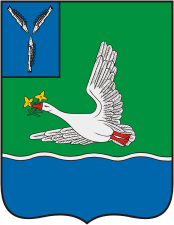 КОНТРОЛЬНО-СЧЕТНАЯ КОМИССИЯМАРКСОВСКОГО МУНИЦИПАЛЬНОГО РАЙОНАСАРАТОВСКОЙ ОБЛАСТИ413090, Саратовская обл., г. Маркс, пр. Ленина, д. 18,тел.: (84567) 5-53-87, 5-16-69, факс: (84567) 5-11-72, e-mail: ksk-mmr@mail.ruот   15 декабря  2016 года  № 210                                                   Председателю районного  Собрания                                                                                                       Марксовского муниципального района                                                                                                       И.А.Косареву                                                                   Отчетвнешней проверки годового отчета  об исполнении бюджета за 2015год   «Управление культуры, спорта и молодежной политики администрации Марксовского  муниципального района».      В соответствии с Положением о Контрольно-счетной комиссии Марксовского муниципального района, руководствуясь Уставом Марксовского муниципального района, на основании распоряжения № 21 от 16.02.2016г. председателем контрольно-счетной  комиссии ММР Россошанской В.А., инспектором контрольно-счетной комиссии Кадырбаевой В.И. проведена внешняя проверка годового отчета об исполнении бюджета за 2015год  «Управление культуры, спорта и молодежной политики администрации Марксовского муниципального района».          Срок проведения проверки - проверка проводилась с 01 марта 2016г. по 11марта 2016г. (Распоряжение № 21  от  16.02.2016г).       Управление культуры, спорта и молодежной политики  администрации  Марксовского муниципального района (далее-Управление) является самостоятельным структурным подразделением администрации Марксовского муниципального района и создано в соответствии с действующим законодательством и Уставом Марксовского муниципального района. Учредителем Управления  является администрация Марксовского муниципального района.Официальное наименование – Управление культуры, спорта и молодежной политики администрации Марксовского муниципального района, сокращенное – УКС и МП администрации ММР.Управление в своей деятельности руководствуется Конституцией Российской Федерации, Федеральными законами, Указами и распоряжениями Президента Российской Федерации, Основами законодательства Российской Федерации о культуре, постановлениями и распоряжениями Правительства Российской Федерации, правовыми актами органов государственной власти Саратовской области, муниципальными  правовыми актами органов местного самоуправления Марксовского муниципального района, а также настоящим Положением об управлении культуры, спорта и молодежной политики администрации Марксовского муниципального района (Приложение к постановлению администрации муниципального района от 16.12. 2014 г.  № 3193 «О внесении изменений и дополнений в Положение об управлении культуры и кино администрации Марксовского муниципального района»).Управление осуществляет государственную политику в области культуры, спорта и молодежной политики на принципах законности, гуманизма, уважения прав человека, гласности, делового взаимодействия с другими структурными подразделениями администрации Марксовского муниципального района, предприятиями, учреждениями и организациями муниципального района.Управление обладает правами юридического лица, имеет самостоятельный баланс и смету,  счета (в том числе расчетный) в банке, печать с изображением герба Марксовского муниципального района Саратовской области и своим наименованием, а также соответствующие бланки и штампы, необходимые для осуществления своей деятельности.    Управление осуществляет от имени администрации Марксовского муниципального района функции и полномочия учредителя  следующих учреждений:- Муниципального образовательного учреждения дополнительного образования детей «Детская школа искусств № 1 г. Маркса Саратовской области» (МОУ ДОД ДШИ №1 г. Маркса);- муниципального  учреждения дополнительного  образования - Детская школа искусств № 2 г. Маркса  Саратовской области (МУ ДО ДШИ №2 г. Маркса);- муниципального учреждения культуры «Марксовская межпоселенческая централизованная библиотечная система» (МУК «Марксовская МЦБС»);- муниципального учреждения «Централизованная бухгалтерия учреждений культуры и кино Марксовского района Саратовской области» (МУ «ЦБ УК и К  Марксовского района»);- муниципального учреждения культуры «Центральный дом культуры» (МУК «ЦДК»);- муниципального  учреждение культуры «Муниципальный цирк «Арт-Алле»;- муниципальное бюджетное учреждение культуры «Центр национальных культур «ЕДИНСТВО» (МУК «ЦНК» ЕДИНСТВО»).Место нахождения:  413090, Саратовская область,   г.  Маркс, проспект Ленина, д. 7.-юридический адрес: Российская Федерация, 413090 Саратовская область,   г.  Маркс, проспект Ленина,7.Основные задачи Управления.Основными задачами Управления являются:- разработка предложений по совершенствованию муниципальных правовых актов в сфере культуры, спорта и молодежной политики, проектов муниципальных правовых актов по вопросам,  отнесенным к компетенции Управления;- разработка и реализация проектов, муниципальных программ, участие в разработке и реализации областных и Федеральных программ в сфере культуры, спорта, молодежной политики и туризма на территории муниципального района;- создание условий для реализации гражданами права на свободу творчества, культурную деятельность, удовлетворение духовных потребностей и приобщения к ценностям отечественной и мировой культуры;- создание условий для организации зрелищных мероприятий;- создание необходимых условий для самореализации молодых граждан, выбора ими своего жизненного пути, ответственного участия во всех сферах жизнедеятельности муниципального района;-развитие социально-зкономического, общественно-политического и культурного потенциала молодежи;-интеграция молодежи в социально-экономические, общественно- политические, культурные и спортивные процессы развития муниципального района;-развитие туристско-рекреационного комплекса Марксовского муниципального района;-повышение качества туристских услуг на территории Марксовского муниципального района;-содействие сохранению памятников истории и культуры, находящихся в муниципальном районе;- содействие сохранению и развитию народного творчества, профессионального искусства, обеспечение разнообразия культурно-досуговой деятельности населения муниципального района;- оказание поддержки и содействия развитию национальных культур народов, проживающих на территории муниципального района, общественным объединениям;- координация и контроль  за организацией образовательного процесса в муниципальных учреждениях дополнительного образования, подведомственных Управлению;- расширение гастрольной и выставочной деятельности, установление и развитие связей и контактов творческих коллективов, организаций культуры и искусства;-подготовка и проведение культурно-массовых, официальных физкультурно-оздоровительных, спортивных мероприятий, а также мероприятий в сфере молодежной политики и туризма в муниципальном районе;-проведение в районе областных, республиканских и международных соревнований, турниров, сборов, молодежных слетов, фестивалей;-организация контроля за деятельностью и координация деятельности муниципальных учреждений, подведомственных Управлению;-организация работы по проведению аттестации руководителей и работников подведомственных учреждений;   - согласование штатных расписаний подведомственных учреждений, утверждение сметы расходов на их содержание и осуществление контроля за рациональным использованием бюджетных и иных средств;- разработка предложений по финансированию сферы культуры,  спорта и молодежной политики;- рассмотрение предложений, заявлений и жалоб граждан, проведение приема граждан по вопросам, отнесенным к компетенции Управления;- организация обеспечения воинского учета и бронирования на период мобилизации и на военное время граждан, пребывающих в запасе и работающих в Управлении, а также в подведомственных учреждениях.Основными функциями Управления являются:- участие в разработке и реализации государственной политики, направленной на развитие культуры, искусства, спорта и молодежной политики в Марксовском муниципальном районе;- создание условий для реализации на территории Марксовского муниципального района права на свободу творчества, участие граждан в культурной и спортивной жизни муниципального района;- разработка и реализация муниципальных программ, участие в разработке и реализации областных и федеральных программ в сфере культуры, спорта, молодежной политики и туризма;- обеспечение деятельности муниципального района в области культуры, искусства, кино, физической культуры, спорта, туризма и молодежной политики в осуществлении информационно - библиографического обслуживания населения;- информационно - справочное обеспечение деятельности учреждений культуры, искусства, кино и дополнительного образования в сфере культуры, спорта  на территории муниципального района;- развитие и координация культурных и спортивных связей.Имущество и финансовая деятельность Управления.Имущество Управления составляют основные и оборотные средства, а также иные ценности, стоимость которых отражается на самостоятельном балансе.Имущество Управления является объектом муниципальной собственности.Управление самостоятельно осуществляет свою финансово-хозяйственную деятельность, владеет, пользуется и распоряжается закрепленным за ним имуществом в соответствии с действующим законодательством Российской Федерации и настоящим Положением.    Управление культуры, спорта и молодежной политики  администрации Марксовского муниципального района внесено в Единый государственный реестр юридических лиц за основным государственным регистрационным номером 1026401770757 (лист записи Единого государственного реестра юридических лиц от 26 декабря  2014г.).На основании Уведомления Территориального органа Федеральной службы государственной статистики по Саратовской области  от 30 марта 2015 г.  Управлению культуры, спорта и молодежной политики администрации Марксовского муниципального района используется  идентификация кодами по общероссийским классификаторам. Должностными лицами, ответственными  за использование бюджетных средств, с правом подписи банковских, кассовых и других финансовых документов в проверяемый период  являлись:- согласно  распоряжения  администрации   Марксовского муниципального района №42-р/л от 06.02.2014г. на должность начальника управления культуры и кино администрации Марксовского муниципального района с 06.02.2014г. назначена Михеева О.М.;- с 23.04.2015 г. по распоряжению администрации Марксовского муниципального района  № 175-р/л от 23.04.2015 г. на должность начальника Управления культуры, спорта и молодежной политики администрации Марксовского муниципального района назначена  Спиренкова М.А.; - с 11.11.2013года по приказу № 13-к от 11.11.2013г. на должность директора Муниципального учреждения «Централизованная бухгалтерия учреждений культуры и кино Марксовского района Саратовской области» назначена Ненько О.В.;- на должность главного бухгалтера муниципального учреждения «Централизованная бухгалтерия учреждений культуры и кино Марксовского района Саратовской области,  согласно  приказа  №14-к от 02.04.2013г. назначена Каржова Н.А.      Проверкой установлено: Управление, муниципальные учреждения подведомственные Управлению, обслуживаются   МУ «Централизованная бухгалтерия учреждений культуры и кино Марксовского района Саратовской области» на основании заключенных договорах о ведении бухгалтерского учета от 01.01.2010г. и   дополнительного соглашения к договору  от 26.02.2014г.; от 17.04. 2014г.; от 01.02.2015г.Бухгалтерский учет в МУ «ЦБ УКиК Марксовского района» осуществляется руководствуясь Законом Российской Федерации от 06 декабря 2011г. №402-ФЗ «О бухгалтерском учете» и Приказом Минфина России от 01.12.2010 №157-н «Об утверждении Единого плана счетов бухгалтерского учета для органов государственной власти, органов местного самоуправления, органов управления государственными внебюджетными фондами, государственных академий наук, государственных (муниципальных) учреждений и Инструкции по его применению», Приказом  174-н от 16.12.2010г. «Об утверждении Плана счетов бухгалтерского учета и Инструкции по его применению», бюджетным законодательством, приказами учреждений.Бюджетное финансирование учреждения получают в рамках исполнения бюджета (местного, областного, федерального).Источниками  финансирования финансово-хозяйственной деятельности учреждений в соответствии с их Уставами, а также разрешением на открытие лицевых счетов в органе Федерального казначейства, Комитете финансов для осуществления расчетов в рамках приносящей доход деятельности являются:-доходы от оказания платных услуг;-безвозмездные поступления, получаемые муниципальными бюджетными учреждениями от физических и юридических лиц, в том числе добровольные пожертвования.В ходе проверки доходов и расходов денежных средств Управления культуры, спорта и молодежной политики администрации Марксовского муниципального района  установлено:        Анализ и сопоставление полученных данных годовой бюджетной отчетности с показателями утвержденными решением Собрания ММР №101/576 от 29.12.2015г.  о бюджете на отчетный финансовый год и показателями, содержащимися в отчете об исполнении бюджета Управления культуры, спорта и молодежной политики администрации Марксовского района за отчетный финансовый год                                                                                             Таблица № 1  (руб.)                  Утвержденные бюджетные ассигнования  на 2015 по «Управлению»  по бюджету Марксовского муниципального района (приложение 1 к решению Собрания № 101/576 от 29.12.2015г.)  составили в сумме – 60 312 224,00 рублей.Исполнено плановых назначений за 2015год в сумме – 59 315 603,80руб.   Остаток  не исполненных  плановых назначений на лицевом счете по состоянию на 01.01.2016года составил – 996620,20рублей.В январе 2014г. создано муниципальное бюджетное учреждение культуры «Центр национальных культур «Единство» (МУК «ЦНК «ЕДИНСТВО») (Постановление администрации ММР от 30.12.2013г. № 3554), учредителем которого является муниципальное образование город Маркс  Марксовского района Саратовской области. Функции и полномочия Учредителя осуществляет Управление культуры, спорта и молодежной политики администрации Марксовского муниципального района. Утвержденные бюджетные ассигнования по данному учреждению по бюджету муниципального образования   город  Маркс  на 2015год (Решение Совета МО г.Маркс № 146 от 30.12.2015г.) составили в сумме – 8388400,00 руб., исполнено плановых назначений за 2015год в сумме 8144073,01 руб., остаток не исполненных плановых назначений – 244326,99 руб.    Формирование и изменение лимитов бюджетных обязательств осуществляется на основании  «Уведомлений об изменении лимитов бюджетных обязательств и показателей кассового плана по расходам бюджета».Полученные данные годовой бюджетной отчетности соответствуют показателям, утвержденным решением о бюджете Марксовского муниципального района за отчетный финансовый год (приложение 1 к решению Собрания муниципального района №101/576 от 29.12.2015 г.).   Денежные средства в 2015 году израсходованы Управлением культуры, спорта и молодежной политики администрации  Марксовского муниципального района  в соответствии с их целевым назначением.     Состав и содержание форм годовой отчетности соответствуют  Приказу Министерства финансов РФ от 28.12.2010 г. №191н «Об утверждении Инструкции о порядке составления и предоставления годовой, квартальной и месячной отчетности об исполнении бюджетов бюджетной системы РФ». Согласно ст.158 Бюджетного Кодекса Российской Федерации «Бюджетные полномочия главного распорядителя  бюджетных средств»  главный распорядитель бюджетных средств обладает следующими бюджетными полномочиями:- обеспечивает результативность, адресность и целевой характер использования бюджетных средств в соответствии с утвержденными  ему бюджетными ассигнованиями и лимитами бюджетных обязательств;- формирует перечень подведомственных ему распорядителей и получателей бюджетных средств;- ведет реестр расходных обязательств, подлежащих исполнению в пределах утвержденных ему лимитов бюджетных обязательств и бюджетных ассигнований;- составляет, утверждает и ведет бюджетную роспись, распределяет бюджетные ассигнования, лимиты бюджетных обязательств по подведомственным распорядителям и получателям бюджетных средств и исполняет соответствующую часть бюджета;- вносит предложения по формированию и изменению лимитов бюджетных обязательств;- формирует бюджетную отчетность главного распорядителя бюджетных средств.Согласно Бюджетного Кодекса  ст.264.1 «Основы бюджетного учета и бюджетной отчетности» в бюджетную отчетность включается пояснительная записка.   В соответствии данной статьи пояснительная записка к годовому отчету по Управлению культуры, спорта и молодежной политики администрации Марксовского муниципального района на момент проверки –  представлена.В ходе проверки был применен выборочный просмотр первичных документов:- журнал операций №1 по счету «Касса» - денежные средства своевременно и в полном объеме приходуются в кассу учреждения по приходным кассовым ордерам, к расходным кассовым ордерам приложены завизированные директором заявления подотчетных лиц на выдачу денежных средств под отчет;- журнал операций №2 с безналичными денежными средствами – проверкой банковских документов нарушений действующего законодательства не установлено. Банковские операции подтверждаются наличием первичных оправдательных документов;- журнал операций №3 расчетов с подотчетными лицами и журнал операций №4 по расчетам с поставщиками и подрядчиками имеется полный пакет документов: сформированы договора, счета, счета-фактуры, товарные накладные, акты выполненных работ, квитанции, спецификации и другое.При  сверке  форм годовой отчетности за 2015 год и сопоставление их с данными аналитического учета расхождений не установлено.На основании Приказа МУ «Централизованная бухгалтерия учреждений культуры и кино Марксовского района Саратовской области»  № 8-П  от 23.11.2015 г.   «О проведении инвентаризации нефинансовых, финансовых активов и расчетов в МУ «ЦБ  УКиК Марксовского района», протокола  заседания инвентаризационной комиссии от 22декабря 2015 года в целях обеспечения достоверных данных бухгалтерского учета и отчетности за 2015 год  постоянно действующей комиссией  проведена инвентаризация финансовых активов и расчетов  в разрезе каждого учреждения по состоянию на 01.12.2015 года.        Сводная таблица по дебиторской и кредиторской задолженности  на 31декабря 2015года.                                                          Таблица №2 (руб.)         Наличие  дебиторской задолженности  на 31.12.2015 г. в целом по Управлению культуры, спорта и молодежной политики администрации Марксовского муниципального района  в сумме  94 370,72 рубля  объясняется перечислением в конце 2015 года авансовых  платежей по коду счета 020600000 (расчеты по выданным авансам): - 5 259,35 руб.- за электроэнергию ОАО «Саратовэнерго»;- 53 210,62 руб. - за подписку на периодические издания ФГУП «Почта    России» на первое полугодие 2016года;- 296,31 руб.- за услуги связи ОАО «Мегафон»;- 35 495,55 руб. – задолженность ФСС (фонд социального страхования);-108,89 руб. – задолженность ИФНС (налоговая инспекция) по налогу на имущество.         Кредиторская задолженность  на 31 декабря 2015 г. в целом составила в сумме  4 620 464,18 руб., в том числе:                                        Таблица №3 (руб.)                                                                                    На конец отчетного периода кредиторская задолженность  «Управления» по заработной плате, начисленной за декабрь месяц 2015г. в сумме 3 489 240,79руб. образовалась из-за отсутствия финансирования. Срок выплаты заработной платы по проверяемому учреждению   - 7(седьмого)  числа каждого месяца.         Кредиторская задолженность по прочим работам, услугам  и приобретениям составила в сумме 438 182,95 руб., в том числе:                                                                                                        Таблица № 4 (руб.)        Кредиторская задолженность по организациям, предоставляющим коммунальные услуги  структурным подразделениям «Управления»  на 31.12.2015 г.                                                                                     блица №5 (руб.)                                Кредиторская задолженность по коммунальным услугам  в сумме 693040,44руб. на 31.12.2015 года сложилась по предоставленным счетам, счетам-фактурам за период октябрь-декабрь месяцы 2015г. по  следующим организациям:- МУП «Тепло»   660721,73 руб.;- ООО  «Газпроммежрегионгаз Саратов» - 4749,61 руб.;- ОАО «Саратовэнерго»  - 19526,18 руб.;- ООО «Водоканал» - 3481,07 руб.;- ООО «Водоканал Плюс» - 4016,04 руб.;- ООО «Спецтехоснаб» - 107,35 руб. – за воду;- ИП МарфиенкоСП – 438,46 руб. – за воду.С данными организациями по каждому структурному подразделению Управления Культуры, спорта и молодежной политики администрации Марксовского района заключены договора на поставку соответствующих  коммунальных услуг на  2015 год в  сумме  3 893 788,98 рублей.Договора исполнены на сумму  3 279 449,42 руб.Данная кредиторская задолженность по статье 223-коммунальные услуги в сумме 693040,44 руб. не является просроченной, срок исковой давности по ней не превышает трех лет, она отражена в учете по балансу, как реальная к взысканию.Доходы по приносящей доход деятельности утверждены в сумме  3 761, 5 тыс. рублей (приложение № 1). Исполнение доходов за отчетный период через финансовые органы составило 3761,5  тыс. рублей,  или 100%.                                                                                                     Таблица №6(руб.)                Бухгалтерский учет ведется на базе программного комплекса  1-С:  Предприятие 8.2 «Бухгалтерия для бюджетных учреждений». ВЫВОДЫ ПО ПРОВЕРКЕПроверкой установлено, что бюджетная отчетность за 2015год представлена в полном объеме всеми получателями бюджетных средств, подведомственных Управлению культуры, спорта и молодежной политики администрации Марксовского муниципального района. Ведение бухгалтерского учета  в Управлении культуры, спорта и молодежной политики администрации Марксовского муниципального района соответствует Закону Российской Федерации от 06декабря 2011г. №402-ФЗ «О бухгалтерском учете», приказам Минфина России  №157н от 01.12.2010г.,  №174н от 16.12.2010г.  и другим правовым актам,  Бюджетному Кодексу Российской Федерации (ст.158  «Бюджетные полномочия главного распорядителя бюджетных средств»).ПредседательКонтрольно-счетной комиссииМарксовского муниципального района                                          Т.Н.Михеева№ п/пНаименование структурных подразделенийБюджетная роспись расходов на 01.01.2015г.Утвержденные бюджеты на 31.12.2015г.Исполнено плановых назначений за 2015г.Не исполнено плановых назначений1Детская школа искусств №118 065 500,0023 401 835,0923 193 821,33208 013,762Детская школа искусств№2   4 160 300,005 132 264,91  5 065 788,05   66 476,863МУК Центральный дом культуры9 092 100,00  9 384 734,84  8 966 145,46418 589,384МУК «МЦБС» 11 101 400,0013 595 517,3413 332 480,51263 036,835Цирк Арт-Алле1 502 700,00  2 108 378,822067877,8740500,956МУ ЦБ УКиК4 951 300,005 889 629,435 889 627,012,427Управление культуры,спорта и молодежной политики   918 700,00   799 863,57   799 863,570,00МП ЦДК, МЦБС650 000,00,000,000,00Итого50442000,0060 312 224,0059315603,80996620,20МУК «МЦБС» изменение остатков средств0,0024459,120,0024459,12Итого 50 442 000,00  60336683,1259315603,801021079,328ЦНК «Единство» (Бюджет МО г.Маркс)  9 595 000,  8 388 400,008144073,01244326,99ВСЕГО60 037 000,0068 725 083,1267459676,811 265 406,31№ п/пНаименование структурных подразделенийДебиторская задолженностьКредиторская задолженность1Детская школа искусств №18589,591636737,922Детская школа искусств №218531,67349542,833МУК Центральный дом культуры3238,35990065,094МУК «МЦБС»56858,00 970102,785Цирк Арт-Алле0,00137626,086МУ ЦБ УКиК2222,88329792,747Управление культуры,спорта и молодежной политики0,0051290,208МУК «ЦНК»Единство» 4930,23155306,54итого94370,724620464,18№ п/пНаименование структурных подразделенийКредиторская задолженность Заработная плата с начислениямиКоммунальные услугиПрочие работы, услуги, приобретения 1Детская школа искусств №11636737,921484723,02120862,3031152,602Детская школа искусств №2349 542,83341881,911696,515964,413МУК « Центральный дом культуры»990 065,09533878,53366426,9389759,634МУК «МЦБС»970 102,78513656,15187914,88268531,755Цирк Арт-Алле137 626,08137626,080,000,006МУ ЦБ УКик329792,74310 562,30 5398,9713831,477МУК»ЦНК»Единство155 306,54115622,6010740,8528943,098Управление культуры, спорта и молодежной политики51 290,2051 290,200,000,00итого4 620 464,183 489 240,79693 040,44438 182,95СуммаНаименование поставщикавиды работ, услуг дата образования25439,84 руб. ОАО Ростелекомза услуги связидекабрь 2015г.6129,02 руб.ООО « Мехуборка Саратов»вывоз твердых бытовых отходовоктябрь-декабрь 2015г.10280,00 руб.Техно Мпроверка дымохода, т/о пожарной сигнализациисентябрь-декабрь 2015г.2600,25 руб.Принцип Профинформационное обслуживаниедекабрь 2015г.32760,00 руб.Маркс АТПперевозка пассажировдекабрь 2015г.665,12 руб.ООО Спецтехснабвывоз твердых бытовых отходовдекабрь 2015г.42,16 руб.ИП МарфиенкоС Пвывоз твердых бытовых отходовдекабрь 2015г.36000,00 руб.ООО « Центр-реформ предприятий»проведение   энергетического обследованияфевраль, апрель 2013г.10586,14 руб.ИП Тарабрин ВНтех обсл. приб. ОПСиюнь, июль 2015г.6467,63 руб.ОООВодоканалПлюсремонт пожарного водопровода апрель 2015г.19845,59 руб.Техспецмонтажизмер. каб. линии эл.сетисентябрь 2015г.23448,44 руб.МУП Теплоопрессовкасентябрь,октябрь 2015г.3000,00 руб.Тех-Защита-Ауслуги охраныноябрь, декабрь 2015г.231183,53 руб.МРИФНС №7налог на имущ.,пени,госпошлина2012-2015гг.1750,00 руб.ИП Привалов ЕКафишадекабрь 2015г.4979,02 руб.ИП Гришин ВГбензиндекабрь 2015г.23006,21 руб.ООО ПроффСтройуслуги2015г.итого 438182,95 руб.№ п/пНаименование организацииУтвержденные бюджеты на 31.12.2015г. ст.223-коммунальные услугиИсполнено плановых назначений за 2015г. ст.223-коммунальные услуги -всегоСумма договора по коммунальным услугам (ст.223)Договор исполнен на сумму:Кредиторская задолженность по годовому отчету (форма 0503769)1Детская школа искусств №1 :-МУП»Тепло»361589,95361589,95-ООО --«Газпроммежрегионгаз Саратов»312165,00211734,66-ООО «Водоканал-Плюс41117,009822,48-ОАО «Саратовэнерго184198,0097273,90-ООО Водоканал стоки35660,008517,31-ООО Водоканал откачка1546,201546,20-ООО Спецтехноснаб вода10325,12334,10итого920929,21746797,94946601,27690818,66120862,302Детская школа искусств №2:ООО «Газпроммежрегионгаз Саратов»-ОАО «Саратовэнерго»124677,0085492,09ОАО Саратовэнерго63153,6031754,65-ООО Водоканал Плюс24227,904094,23-ОООВодоканал21015,833552,26итого205546,57139069,71233074,33124893,231696,513МУК «Центральный дом культуры»:-МУП «Тепло»1061153,901061153,90-ОАО «Саратовэнерго»450701,00392087,80ООО Водоканал Плюс34147,6615543,05ООО Водоканал29633,6413481,74итого1772978,071526488,911575636,201482266,49366426,934МУК «МЦБС»:-МУП «Тепло»558148,71558148,71ООО «Газпроммежрегионгаз Саратов»87100,0062471,50-ОАО «Саратовэнерго»105610,0084151,12ООО Водоканал Плюс4632,304528,74ООО Водоканал4018,123927,98ООО Спецтехноснаб1148,3243,92ИП Григорьева484,74181,78ИП Марфиенко438,88438,46итого902491,48714567,39761581,07713892,21187914,885МУ ЦБ УКиК:ООО «Газпроммежрегионгаз Саратов»-ОАО «Саратовэнерго»58740,00105256,0040667,7567511,54ООО Водоканал Плюс3352,313221,72ООО Водоканал2907,552794,20итого113071,43113071,43170255,86114195,215398,976Цирк Арт-Алле0,000,000,000,000,007МУК»ЦНК»Единство-МУП Тепло54814,2954814,29-ОАО Саратовэнерго140032,9693999,13-ОООВодоканал Плюс6318,002447,71-ООО Водоканал5475,002122,49итого190336,13132486,94206640,25153383,6210740,85Всего4105352,893372482,323893788,983279449,42693040,44№п/пНаименование структурных подразделенийУтверждено плановых назначенийИсполнено плановых назначений за 2015г.Не исполнено плановых назначений1Детская школа искусств №11 444 639,001 444 639,000,002Детская школа искусств №2361 008,00361 008,000,003МУК Центральный дом культуры471 961,85471 961,850,004МУК «МЦБС»162 249,00162 249,000,005Цирк Арт-Алле753 799,29753 799,290,006МУ ЦБ УКиК0,000,000,007Управление культуры,спорта и молодежной политики0,000,000,008ЦНК «Единство» (бюджет МО г. Маркс)567858,65567 858,650,00Всего3 761 515,793 761 515,790,00